First Mennonite Church of ChristianOrganist – Bev Hasan, Worship Leader – Lurline Wiens, Song Leader – Steve KaufmanJanuary 22, 2023Gathering and PraisingPreludeWelcomeMorning PrayerAnnouncements Call to WorshipLeader:  We come seeking Jesus, the Light of the world!People:  Shine in our hearts Lord Jesus!Leader:  We believe in the strength of God to illuminate dark places.People:  The light shines in the darkness, and the darknessshall not overcome it.Leader:  Lord, in this hour of worship, kindle in us the light of your love.All:  Let your light shine through us, now and forever.*Hymn – “All Hail the Power of Jesus’ Name”	           VT #411Scripture – Matthew 14:22-33Old Hymn – “A Gladsome Hymn of Praise”                             Insert     Offering   (put your offering in the plate at the back of the church)Offertory PrayerReceiving God’s WordSermon–“Falling Forward”			    Pastor Kevin WilderHymn – “I Sought the Lord”				           VT #161Sharing with One AnotherSharing Joys and Prayer RequestsPrayer of the Church  Going in God’s NameClosing Hymn –“Go My Children”			           VT #830*Benediction *Postlude *Those who are able are invited to standPastor Pete EmeryPastor Pete’s email:  fmcc.pastorpete@gmail.comPastor Pete’s Cell Phone:  785-577-1447Pastor’s office Hours:  Monday-Friday 9:00 am-3:00 pmStudy Phone 620-345-8766Church Secretary:  Lurline WiensLurline’s phone number:  620-345-6657Lurline’s email:  fmcc.secretary1@gmail.comOffice hours:  Tues. 1:00-4:30PM, Thurs-Fri. 8:30AM-11:30amChurch Phone:  620-345-2546Church Website:  www.fmccmoundridge.org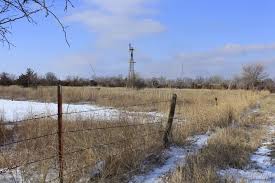 First Mennonite Church of ChristianMoundridge, KSA welcoming Community of Christians for PeaceJanuary 22, 2023PRAYER PLACES/JOYOUS JOURNEYSPrayers for Sheryl Stucky as she continues on Hospice.Prayers for Bev Zerger as she continues her battle with cancer.Prayers for Elizabeth and her doctors, as she continues on her health journey.Pray Marvella & Lefty Ratzlaff.  Marvella has moved into room 615 at Pine Village.Prayers for Connie Germeroth.  She had total knee replacement surgery.  She is home recuperating and doing well.Pray for the people of the Ukraine after the bombing of an apartment building killing at least 44 including some children.  Continue to pray for peace.Pray for the crash victims in the Nepal airplane crash killing all 72 aboardHopefully you realize that every day is a fresh start for you.  That every sunrise is a new chapter in your life waiting to be written.If you have prayer requests or items of joy, contact one of the Care Team members so we can add those requests as needed.  Members are:  Pat Krehbiel, Dwight Goering or Cheri Kaufman.OpportunitiesToday:    9:30:  Sunday School	   10:30:  Worship ServiceJanuary 17 –January 31:  Pastor Pete in New YorkJanuary 25:  Deacons, 1:30 pm	          Church Board, 7:30 pmJanuary 29:  Ann Zerger will speak during the serviceFebruary 22:  Ash WednesdayFebruary 26:  STEPSMC in charge of sermonApril 14 & 15:  KS MCC Sale in Hutchinson, KSSunday, January 29: Organist – Hazel Voth, Worship Leader – Pat Krehbiel, Special Music – Song with Guitar Violence destroys rather than builds.  Violence prevents human beings from putting the issues on the table and conjuring up the courage to look at them from the perspective of seeking a solution, healing, and the sort of compromises that lead you a little bit in the right direction.  Violence destroys and hates.  Violence against violence escalates violence.                - James M. Lawson Jr., Revolutionary Nonviolence, p29AnnouncementsKevin Wilder and his wife Marilyn live in Hesston, KS.  They have 3 young adult children living in different areas.  He is working at Schowalter Village.  He was Hesston College Campus pastor for several years.  We are very happy to have his with us today.Those wishing to communicate with Elizabeth Evans may do so at:  gelizae67114@gmail.comMailing address is:101 S. Main StreetNewton, KS  67114Marvella Ratzlaff has moved into room 615 at Pine Village.  Lefty remains in Krehbiel Apartments.
WANTED — Cars, Trucks, Motorcycles, RVs, Campers, Tractors, Modern Farm Equipment, etc. for the Kansas MCC Sale.  Items you no longer need can help Feed and Clothe thousands in desperate living conditions.  ALL donations are Tax Deductible.  Call Jerry Toews for info: 620 367 8257. Help make a difference.SAVE THE DATE! Come join the fun at 15th annual MCC Comforter Blitz on March 6, 7 and 8 on the Journey Yoder Campus, one mile north of Yoder, KS. Times are Monday and Tuesday 9-5 and Wednesday 9-4.  No sewing skills are required, we will teach you.  Lunch is available by donation each day, or you may bring your own sack lunch.  Bring snacks to share during the workday.  This event is hosted by Kansas Friends of MCC to make comforters for relief to be sent to refugees or places after natural disasters. Please contact the MCC Central States office with questions at #316-283-2720, or check the Comforter Blitz Facebook Page, “Kansas MCC Comforter Blitz”.Julie Brown, outreach coordinator for Community Peacemaker Teams, will be at Hope Mennonite Church in Wichita on Sunday, February 12.  She will be sharing about the work of CPT during our adult Sunday School session.  Julie has been with CPT for several years.  She has a background in peace and social justice activism, civil disobedience, and nonviolence training facilitation.  She has served on a CPT field team in Iraqi Kurdistan.  Currently, Julie serves as the outreach coordinator for CPT and conducts nonviolence workshops and trainings.  She has also worked in Palestine and has been a Des Moines Catholic Worker for the past 12 years.  Julie's husband is Kurdish, so she splits her time traveling between Des Moines and Iraqi Kurdistan.  We see our support for CPT as an outward witness that major conflicts can be solved nonviolently.  We hope you might be able to join us on February 12.  Our Sunday School hour begins at 10:45 am.  You are also more than welcome to join us for our worship service at 9:30 am.  We hope you might be able to send some representatives from your church to hear Julie.  Hope Mennonite Church is at 868 N. Maize Road in west Wichita.Bethel College and Hesston College announcements are on the south bulletin board.